									Monaco, le 10 listopada 2018Szanowni Państwo, Z radością pragnę poinformować Państwa o założeniu  „Stowarzyszenia Księstwo Monako- Rzeczpospolita Polska”, pod nazwą  „MC-PL”.Celem zasadniczym naszej działalności jest przyczynienie sie do wzmocnienia wiedzy między naszymi krajami z nadzieją, że projekt ten spotka się z Państwa sympatią.  Zamierzamy rozwinąć nasze kontakty w dziedzinie artystycznej, naukowej, religijnej, sportowej i turystycznej organizując wydarzenia kulturalne jak koncerty, wystawy sztuki i konferencje odnoszące się do tych celόw. Jesteśmy bardzo zaszczyceni rozpoczęciem naszej działalnosci organizując, wspόlnie z Arcybiskupem Monako Jego Ekscelencją Bernardem Barsi, uroczystość 40-lecia wyboru do stolicy apostolskiej Kardynała Karola Wojtyłę, ktore odbedzie sie w dniu 1 grudnia 2018, w Katedrze w Monako. Przygotowanie «Dnia Świętego Jana Pawła II» zostało nam powierzone przez miejscowych duchownych i wiernych, ktόrzy znając przywiązanie Polakόw do Papieża Jana Pawla II, liczą na naszą mobilizacje i udział rodakόw z całego Wybrzeża Lazurowego. Program uroczystości zawiera konferencję zatytułowaną „Święty Jan Paweł II, Sługa Godności Człowieka” oraz uroczystą mszę w Katedrze z udziałem Arcybiskupa Jego Excelencji Bernarda Barsi, Jego Eminencji Kardynała Stanisława Ryłko, Archiprezbitera Bazyliki Matki Bożej Większej w Rzymie ,  Jego Excelencji Alberto Maria Carreggio Biskupa emerytowanego San Remo oraz Jego Excelencji Cristiana Gawrona, Vice-rectora Polskiej Misji Katolickiej w Paryżu.Aby zacieśnić więzi między wiernymi i umożliwić nawiązanie bezpośrednich rozmόw z uczestnikami céremonii, nasze stowarzyszenie oferuje kolację podczas garden-party na Aleji Świętego Jana Pawla II.Mamy nadzieję, że cele naszej działalności wzbudzą Państwa zainteresowanie i że Państwa udział i  uczestnictwo lub inne znaki solidarności, dodadzą nam odwagi.Ośmielam się Państwu zasugerować przyjęcie  tego wyzwania za własne, w trosce o skuteczność, ktόrą Państwo rozumiecie i mając na uwadze sukces unikalnego wydarzenia, zwracam się z prośbą o niezwłoczną odpowiedź co do Państwa udziału w naszych staraniach. Proszę przyjąć serdeczne pozdrowienia.										    										      Przewodnicząca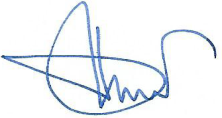 									          Dorota Réalini